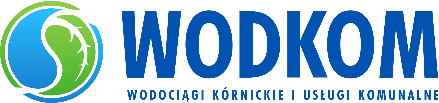 Kórnik, dnia 15.09.2022r.ZAPYTANIE OFERTOWE Zwracamy się z prośbą o przedstawienie oferty na :„Przebudowa schodów i naprawa elewacji i kominów w budynku zlokalizowanym w Kórniku przy ulicy Wspólna 24”.Postępowanie nie podlega Ustawie z dnia 11 września 2019 r. Prawo zamówień publicznych, ze względu na wartość zamówienia nieprzekraczającą 130 000 zł. (art. 2. ust. 1 pkt 2 Pzp).ZAMAWIAJĄCY:Wodociągi Kórnickie i Usługi Komunalne 
WODKOM Kórnik Spółka z o.o.Ul. Poznańska 71c62-035 KórnikNIP: 785-10-04-711OPIS PRZEDMIOTU ZAMÓWIENIA              Przedmiotem Zamówienia jest wykonanie prac zgodnie z wytycznymi  Zamawiającego.Dodatkowe informacje:       Zamawiający zastrzega sobie prawo do unieważnienia postępowania na każdym jego etapie bez podania przyczyny, a także do pozostawienia postępowania bez wyboru oferty bez skutków prawnych oraz finansowych. OPIS WYMAGAŃW postępowaniu mogą wziąć udział Wykonawcy, którzy:a)	posiadają uprawnienia do wykonywania określonej działalności lub czynności, jeżeli przepisy prawa nakładają obowiązek ich posiadania;b)	dysponują osobami zdolnymi do wykonania zamówienia, a w przypadku powierzenia wykonania zamówienia podwykonawcom uzyska zgodę Zamawiającego wyrażoną na piśmie;c)	posiadają niezbędne doświadczenie i potencjał techniczny pozwalający na realizację zamówienia;d)	nic są powiązani z Zamawiającym kapitałowo lub osobowo. Przez powiązania kapitałowe lub osobowe rozumie się wzajemne powiązania pomiędzy Zamawiającym lub osobami upoważnionymi do zaciągania zobowiązań w imieniu Zamawiającego lub osobami wykonującymi w imieniu Zamawiającego czynności związane z przeprowadzeniem procedury wyboru Wykonawcy, a Wykonawcą, polegające na:-	uczestniczeniu w spółce jako wspólnik spółki cywilnej lub spółki osobowej, posiadaniu udziałów lub co najmniej 5% akcji,-	pełnieniu funkcji członka organu nadzorczego lub zarządzającego, prokurenta, pełnomocnika,-	pozostawaniu w takim stosunku prawnym lub faktycznym, który może budzić wątpliwości, co do bezstronności w wyborze wykonawcy, w szczególności pozostawanie w związku małżeńskim, w stosunku pokrewieństwa lub powinowactwa w linii prostej, pokrewieństwa lub powinowactwa w linii bocznej do drugiego stopnia lub w stosunku przysposobienia, opieki lub kurateli, Wykonawca przystępując do udziału w postępowaniu składa ofertę wraz z wymaganymi przez Zamawiającego dokumentami potwierdzającymi spełnianie warunków udziału w postępowaniu ( w formie oświadczenia ). Złożenie oferty jest jednoznaczne z akceptacją wszystkich postanowień zawartych w Zapytaniu ofertowym.KRYTERIA OCENY OFERTWybór oferty zostanie dokonany w oparciu o kryteria oceny ofert przedstawione poniżej:Cena - 100%.Punkty w kryterium będą liczone wg wzoru:	gdzie, Wp1    - wartość punktowa obliczona do dwóch miejsc po przecinku                       R       - ranga w ocenie, tj. 100 pkt                       Cnaj.   - cena najkorzystniejszej oferty (najtańsza)	           Cof.bad.- cena oferty badanejNajkorzystniejsza oferta to ta, która uzyskała najwyższą ilość punktów. Cena w złotych polskich, musi zostać określona przez wykonawcę z dokładnością do drugiego miejsca po przecinku- zgodnie z polskim systemem płatniczym. OPIS SPOSOBU PRZYGOTOWANIA OFERTYOferta musi być sporządzona w języku polskim.Do przygotowania oferty zaleca się wykorzystanie formularza ofertowego, którego wzór stanowi załącznik nr 1 do zapytania ofertowego. W przypadku, gdy Wykonawca nie korzysta z przygotowanego przez Zamawiającego wzoru, w treści oferty należy zamieścić wszystkie informacje wymagane w formularzu ofertowym. Oferta musi zawierać kosztorys  ofertowy sporządzony na podstawie informacji uzyskanych od  Zamawiającego i podpisany przez Wykonawcę.W dniu otwarcia ofert Zamawiający poda nazwy oraz adresy Wykonawców, a także informacje dotyczące ceny oferty wszystkim Wykonawcom.W toku badania i oceny ofert Zamawiający może żądać od Wykonawców wyjaśnień lub uzupełnień dotyczących treści złożonych ofert. Zamawiający zastrzega sobie prawo odrzucenia oferty w szczególności w przypadku oferty, która zawiera rażąco niską cenę w stosunku do przedmiotu zamówienia lub oferty niespełniającej wymogów określonych w Zapytaniu ofertowym. Zamawiający wprowadza ryczałtową formę wynagrodzenia Wykonawcy. Cena oferty podana w formularzu oferty obejmować musi wszelkie koszty, jakie poniesie Wykonawca z tytułu należytej oraz zgodnej z. obowiązującymi przepisami realizacji przedmiotu zamówienia Zapytania ofertowego i musi być łączną ceną usługi i innych świadczeń niezbędnych do realizacji przedmiotu zamówienia, w tym m.in. koszty przeniesienia na zamawiającego autorskich praw majątkowych, opłaty skarbowe i inne (np. z tytułu uzgodnień, ocen, opinii, zatwierdzeń, itp.).TERMIN REALIZACJI ZAMÓWIENIA:Wymagany termin wykonania zamówienia: jeden miesiąc od daty podpisania umowy/zlecenia.TERMIN ZWIĄZANIA OFERTĄ:  Wykonawca jest związany ofertą od dnia upływu terminu składania ofert do dnia 30.09.2022r., przy czym pierwszym dniem terminu związania ofertą jest dzień, w którym upływa termin składania ofert. Umowa zostanie zawarta z Wykonawcą, którego oferta wybrana zostanie jako najkorzystniejsza, w terminie i miejscu wskazanym przez Zamawiającego. Chwilą zawarcia umowy jest obustronne podpisanie umowy. Jeżeli Wykonawca, którego oferta została wybrana, uchyla się od zawarcia umowy Zamawiający wybiera ofertę najkorzystniejszą spośród pozostałych ofert.TERMIN I MIEJSCE ZŁOŻENIA OFERTY:Ofertę należy dostarczyć drogą mailową na adres wodkom@wodkom.pl.Termin składania ofert: 23.09.2022 godz. 10:00.OSOBY DO KONTAKTU	Osobami uprawnionymi do porozumiewania się z Wykonawcami są:        Mariusz Gabrylewicz tel. 618-170-272 w godz. 7.00-15.00.Zapytania dot. opisu przedmiotu zamówienia należy kierować drogą elektroniczną na adres: wodkom@wodkom.pl.        RODOZgodnie z art. 13 ust. 1 i 2 rozporządzenia Parlamentu Europejskiego i Rady (UE) 2016/679 z dnia 27 kwietnia 2016 r. w sprawie ochrony osób fizycznych w związku z przetwarzaniem danych osobowych i w sprawie swobodnego przepływu takich danych oraz uchylenia dyrektywy 95/46/WE (ogólne rozporządzenie o ochronie danych) (Dz. Urz. UE L 119 z 04.05.2016, str. 1), dalej „RODO”, informuję, że: administratorem danych osobowych przetwarzanych w ramach procesu rekrutacji jest: Wodociągi Kórnickie i Usługi Komunalne Wodkom Kórnik sp. z o.o. , reprezentowany przez Prezesa,kontakt z inspektorem ochrony danych osobowych jest możliwy pod adresem: Wodociągi Kórnickie i Usługi Komunalne Wodkom Kórnik Sp. z o.o. ul. Poznańska 71c, 62-035 Kórnik, e-mail: iod@huspremium.pl.Pani/Pana dane osobowe przetwarzane będą na podstawie art. 6 ust. 1 lit. c RODO w celu związanym z postępowaniem o udzielenie zamówienia publicznego /dane identyfikujące postępowanie pt:. „Wykonanie prac projektowych związanych z budową hali magazynowej wraz z placem manewrowym zlokalizowanym w Kórniku, ul. Poznańska 71c”prowadzonym w trybie zapytania ofertowego;odbiorcami Pani/Pana danych osobowych będą osoby lub podmioty, którym udostępniona zostanie dokumentacja postępowania w oparciu o art. 18-19 oraz art. 74-76 ustawy z dnia 11 września 2019 r. – Prawo zamówień publicznych (Dz. U. z 2019 r. poz. 2019, z późn. zm.), dalej „ustawa Pzp”;  Pani/Pana dane osobowe będą przechowywane, zgodnie z art. 78 ustawy Pzp, przez okres 4 lat od dnia zakończenia postępowania o udzielenie zamówienia, a jeżeli czas trwania umowy przekracza 4 lata, okres przechowywania obejmuje cały czas trwania umowy;obowiązek podania przez Panią/Pana danych osobowych bezpośrednio Pani/Pana dotyczących jest wymogiem ustawowym określonym w przepisach ustawy Pzp, związanym z udziałem 
w postępowaniu o udzielenie zamówienia publicznego; konsekwencje niepodania określonych danych wynikają z ustawy Pzp;  w odniesieniu do Pani/Pana danych osobowych decyzje nie będą podejmowane 
w sposób zautomatyzowany, stosowanie do art. 22 RODO;posiada Pani/Pan:na podstawie art. 15 RODO prawo dostępu do danych osobowych Pani/Pana dotyczących;na podstawie art. 16 RODO prawo do sprostowania Pani/Pana danych osobowych **;na podstawie art. 18 RODO prawo żądania od administratora ograniczenia przetwarzania danych osobowych z zastrzeżeniem przypadków, o których mowa 
w art. 18 ust. 2 RODO ***;  prawo do wniesienia skargi do Prezesa Urzędu Ochrony Danych Osobowych, gdy uzna Pani/Pan, że przetwarzanie danych osobowych Pani/Pana dotyczących narusza przepisy RODO;nie przysługuje Pani/Panu:w związku z art. 17 ust. 3 lit. b, d lub e RODO prawo do usunięcia danych osobowych;prawo do przenoszenia danych osobowych, o którym mowa w art. 20 RODO;na podstawie art. 21 RODO prawo sprzeciwu, wobec przetwarzania danych osobowych, gdyż podstawą prawną przetwarzania Pani/Pana danych osobowych jest art. 6 ust. 1 lit. c RODO* Wyjaśnienie: informacja w tym zakresie jest wymagana, jeżeli w odniesieniu do danego administratora lub podmiotu przetwarzającego istnieje obowiązek wyznaczenia inspektora ochrony danych osobowych.** Wyjaśnienie: skorzystanie z prawa do sprostowania nie może skutkować zmianą wyniku postępowania
o udzielenie zamówienia publicznego ani zmianą postanowień umowy w zakresie niezgodnym z ustawą Pzp oraz nie może naruszać integralności protokołu oraz jego załączników.*** Wyjaśnienie: prawo do ograniczenia przetwarzania nie ma zastosowania w odniesieniu do przechowywania, 
w celu zapewnienia korzystania ze środków ochrony prawnej lub w celu ochrony praw innej osoby fizycznej lub prawnej, lub z uwagi na ważne względy interesu publicznego Unii Europejskiej lub państwa członkowskiego                                                                                                              Zatwierdzam:Robert Przybysz- Prezes ZarząduZałączniki:Formularz ofertowy.